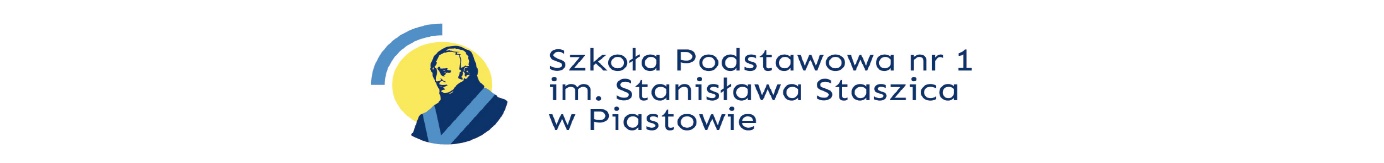 Składamy serdeczne podziękowania Pani Justynie Kutybaz  Instytutu Fizjologii i Patologii Słuchuw Kajetanach za przeprowadzenie prelekcji dotyczącej słuchu wśród uczniów Szkoły Podstawowej nr 1 im. Stanisława Staszica w Piastowie.Piastów, 14.03.2019r.